Red dots for the Darling Area Birding Spots –the gravel routes in pink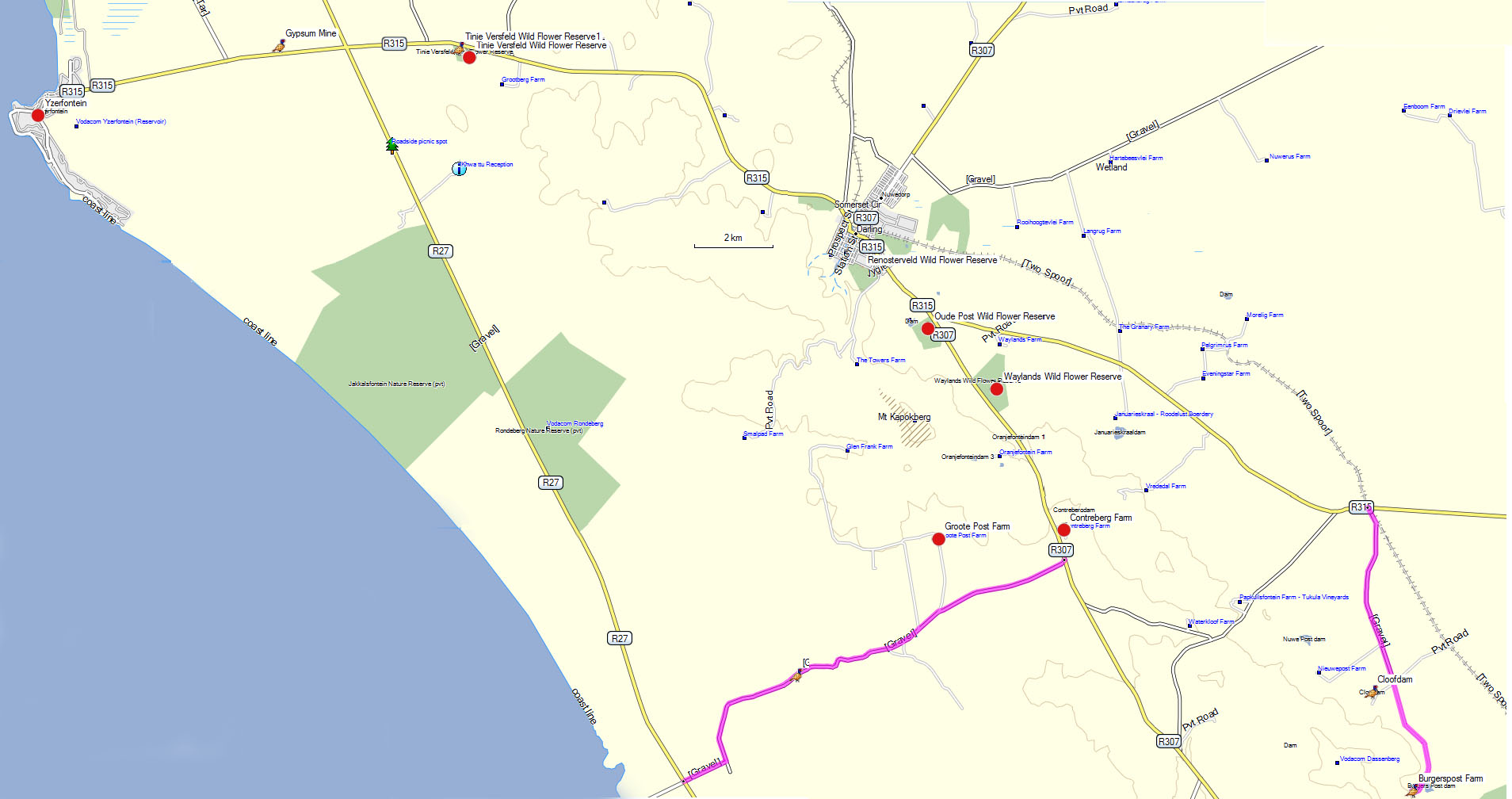 